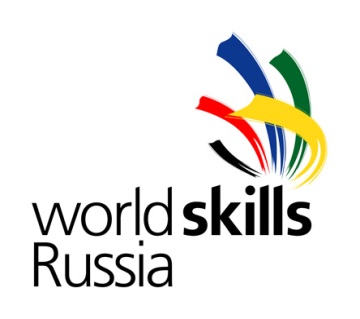 Критерии оценки модуля №1«Проверка и регулировка механизмов системы питания двигателя Д – 240 трактора МТЗ – 80» Оценочные показатели качества выполнения работы.       Предельная величина общей оценки качества выполнения работы – 20 баллов, она распределяется следующим образом:Критерии оценки модуля №2 « Техническое обслуживание и регулировка рулевого управления трактора МТЗ – 80»Оценочные показатели качества выполнения работы. Предельная величина общей оценки качества выполнения работы – 20 баллов, она распределяется следующим образом:Критерии оценки модуля №3 «Техническое обслуживание системы питания двигателя Д – 240 трактора МТЗ - 80»Оценочные показатели качества выполнения работы.       Предельная величина общей оценки качества выполнения работы – 20 баллов, она распределяется следующим образом:Критерии оценки модуля №4 «Техническое обслуживание системы смазки двигателя Д – 240 трактора МТЗ-80»Оценочные показатели качества выполнения работы.Предельная величина общей оценки качества выполнения работы – 20 баллов, она распределяется следующим образом:Критерии оценки модуля №5«Фигурное вождение трактора МТЗ – 1221»Оценочные показатели качества выполнения задания.Предельная величина общей оценки качества выполнения задания – 20 баллов, она распределяется следующим образом:КомпетенцияСельскохозяйственные машиныAgricultural Mechanic№п/пЗаданиеМаксимальная оценка в баллах1.Правильная установка форсунки на стенд 42.Проверка фактического давления впрыска43 Регулировка форсунки по заданному параметру44Соблюдение мер безопасности при выполнении работы45Соблюдение технологической последовательности операций4№п/пКритерии оценкиКол-во баллов1Установка передних колес в исходное положение42Измерение длины рулевых тяг43Проверка фактического схождения колес трактора44Правильная установка измерительной линейки45Соблюдение мер безопасности при выполнении работы26Соблюдение технологической последовательности операций2№п/пЗаданиеМаксимальная оценка в баллах1.Выполнение операций:- чистка корпуса фильтра от пыли и грязи;-  слив отстоя из корпуса фильтра-  промывка внутренней полости фильтра 42.Установка в корпус нового фильтрующего элемента43Заполнение топливной системы двигателя топливом с помощью насоса ручной подкачки до появления сплошной струи топлива из-под штуцера.64Соблюдение мер безопасности при выполнении работы35Соблюдение технологической последовательности операций3№п/пЗаданиеМаксимальная оценка в баллах1. Слив отработанного масла из поддона двигателя42.Выполнение операций:- чистка корпуса фильтра от пыли и грязи;- демонтаж и разборка центробежного масленого фильтра с двигателя-  промывка внутренней полости центробежного масляного фильтра- сборка и монтаж и разборка центробежного масленого фильтра на двигатель63Заливка масла через маслозаливной патрубок до уровня верхней метки на масломере44Соблюдение мер безопасности при выполнении работы35Соблюдение технологической последовательности операций3№п/пЗаданиеМаксимальная оценка в баллах1.«Горка» 42.«Восьмерка»43.«Змейка»44.«Бокс» (въезд в бокс задним ходом)45.«Разворот в ограниченном пространстве »4